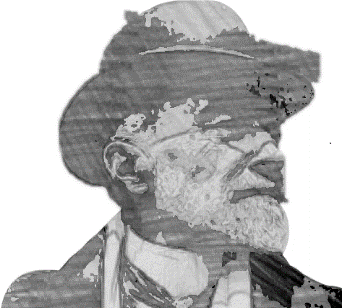 Joseph Conrad. Między lądem a morzem /Joseph Conrad. Twixt Land and SeaOlsztyn, 17-18.11.2017Formularz zgłoszeniowyNa Państwa zgłoszenia czekamy do 01.09.2017.Prosimy o przesłanie wypełnionego formularza na adres: conrad2017olsztyn@gmail.comImię i nazwiskoStopień naukowy / tytułAfiliacjaNota biograficzna (max. 100 słów)Adres e-mailTytuł referatuAbstrakt (max. 150 słów)Wymagania techniczne (laptop, power point, etc.)Posiłki. Prosimy o wpisanie TAK lub NIE pod odpowiednimi datami oraz o zaznaczenie, jeśli posiłek ma być wegetariańskiobiad, 17.11.17  bankiet, 17.11.17  obiad, 18.11.17Inne uwagiDane do faktury (jeśli potrzebna)